   SEMANA DEL 03 AL 07 DE ENERO DEL 2022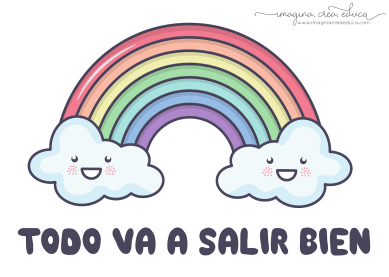 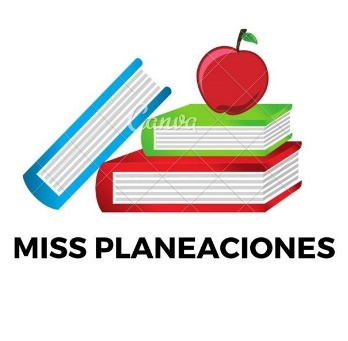  PLAN DE TRABAJOESCUELA PRIMARIA:  _______	SEGUNDO GRADO	MAESTRO (A): _____________Modalidad: (  ) presencial (  )virtualMISS PLANEACIONES  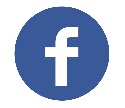 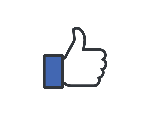 Si te gustan nuestras planeaciones regálanos un like en nuestra página de Facebook.  https://www.facebook.com/Miss-Planeaciones-100780128994508/ASIGNATURAAPRENDIZAJE ESPERADOACTIVIDADESIndicaciones del maestro según la nueva modalidadLUNES Educación SocioemocionalIdentifica las causas y efectos de sus respuestas provocadas por las emociones básicas.¿Piensas antes de actuar?Escribe una situación donde hayas actuado por tus emociones, sin pensar en las consecuencias.LUNESConocimiento del medioDistingue y sugiere reglas de convivencia que favorecen el trato respetuoso e igualitario en los sitios donde interactúaRelaciona las reglas con el juego que le corresponde. 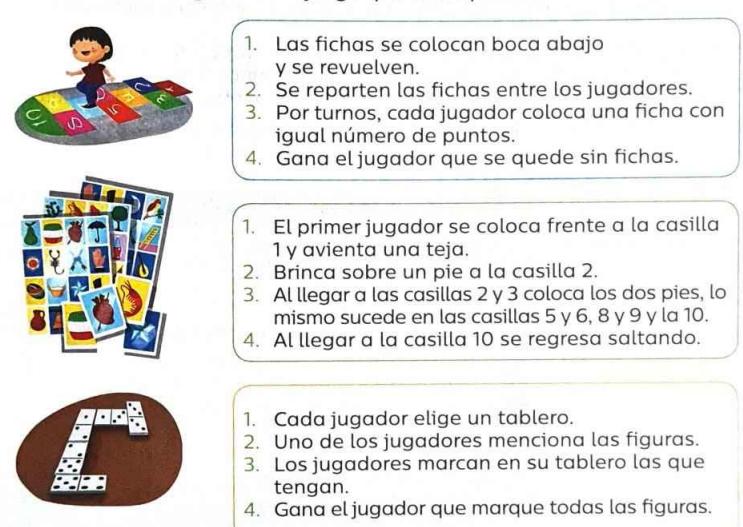 Realiza la pagina 69 del libro de conocimiento. LUNESLengua maternaEscucha con atención la lectura en voz alta que hace el profesor o alguno de sus compañeros. Identifica la trama, los personajes principales y algunas de sus características en los textos leídosLee el cuento de la “caperucita roja” en voz alta y después responde en tu cuaderno:¿Qué personajes aparecen en la historia?Elige uno. ¿Qué cambiaría si el personaje no apareciera?¿Qué personaje te gustaría ser? ¿Por qué?Vida saludableReconoce sus capacidades al practicar juegos y actividades físicas, mostrando gusto por realizarlas.Todos somos diferentes, por lo que todos tenemos gustos distintos.Pregunta a 3 personas cercanas a ti su gusto por los juegos, ¿son los mismos que los tuyos? Escribe en tu cuaderno sus respuestas.ASIGNATURAAPRENDIZAJE ESPERADOAPRENDIZAJE ESPERADOACTIVIDADESIndicaciones del maestro según la nueva modalidadMARTES Lengua maternaEscribe y dibuja el anuncio considerando las características observadas por él al explorar anuncios publicitarios impresos y formalizadas por el docente.Revisa y corrige su texto con ayuda del docente. Al hacerlo reflexiona sobre:• la claridad del anuncio;• la utilidad de incluir ilustraciones;• el uso correcto de consonantes y acentos;• la puntuación necesaria en su anuncioEscribe y dibuja el anuncio considerando las características observadas por él al explorar anuncios publicitarios impresos y formalizadas por el docente.Revisa y corrige su texto con ayuda del docente. Al hacerlo reflexiona sobre:• la claridad del anuncio;• la utilidad de incluir ilustraciones;• el uso correcto de consonantes y acentos;• la puntuación necesaria en su anuncioObserva los siguientes anuncios y crea tu propio anuncio de un producto inventado por ti.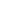 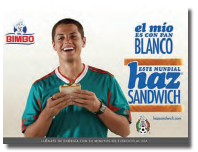 MARTES MatemáticasConstruye y describe figuras y cuerpos geométricos..Construye y describe figuras y cuerpos geométricos..Dibuja en tu cuaderno el cuerpo geométrico que se forma con las siguientes expresiones.Tiene dos hexágonos y seis rectángulos.Tiene seis cuadrados.Tiene cuatro triángulos y un cuadrado.Tiene tres rectángulos y dos triángulos. Realiza la página 68 y 69 de tu libro de matemáticas.MARTESFormación Cívica y ÉticaReconoce que hay personas que tienen costumbres, tradiciones y creencias diferentes a las suyas y manifiesta respeto por la forma en que las expresan.Reconoce que hay personas que tienen costumbres, tradiciones y creencias diferentes a las suyas y manifiesta respeto por la forma en que las expresan.Dibuja tu tradición favorita que se celebra en tu comunidad y responde las siguientes preguntas:¿En qué fecha se celebra?¿Cómo se celebra?¿Quiénes participan?¿En dónde se celebra?Lee y analiza las paginas 50 y 51 del libro de formación.ASIGNATURAAPRENDIZAJE ESPERADOAPRENDIZAJE ESPERADOACTIVIDADESIndicaciones del maestro según la nueva modalidadMIÉRCOLES  Conocimiento del medioDistingue y sugiere reglas de convivencia que favorecen el trato respetuoso e igualitario en los sitios donde interactúa.Distingue y sugiere reglas de convivencia que favorecen el trato respetuoso e igualitario en los sitios donde interactúa.Platica con los miembros de tu hogar sobre las reglas de convivencia y responde en tu libreta la siguiente pregunta.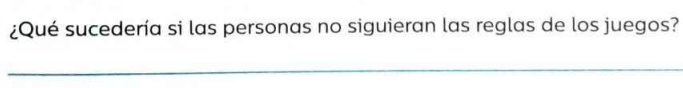 Realiza la evaluación de la pagina 70 y 71 del libro de conocimiento.MIÉRCOLES  Lengua maternaRevisa y corrige el texto con ayuda de alguien más, al hacerlo reflexiona sobre: • la escritura convencional de las palabras; • el uso de mayúsculas y minúsculas; • el uso del punto final, el punto y aparte y las comas en las enumeracionesRevisa y corrige el texto con ayuda de alguien más, al hacerlo reflexiona sobre: • la escritura convencional de las palabras; • el uso de mayúsculas y minúsculas; • el uso del punto final, el punto y aparte y las comas en las enumeracionesEscribe 3 pares de enunciados y utiliza los signos de puntuación para cambiar el sentido, ejemplo:¡NO! Quiero comer pastel.¡No quiero comer pastel!MIÉRCOLES Matemáticas Construye y describe figuras y cuerpos geométricos Construye y describe figuras y cuerpos geométricosEscribe cuántas figuras como las que se muestran hay en los objetos y el total de estas.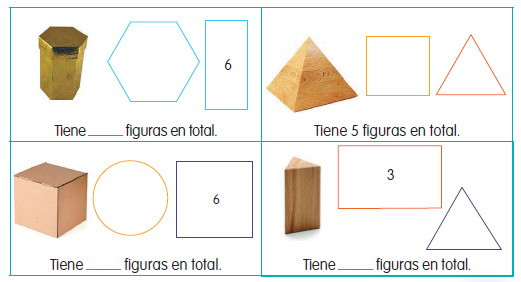 Realiza la página 70 y 71 de tu libro de matemáticas.Formación cívica Reconoce que hay personas que tienen costumbres, tradiciones y creencias diferentes a las suyas y manifiesta respeto por la forma en que las expresan (2°).Reconoce que hay personas que tienen costumbres, tradiciones y creencias diferentes a las suyas y manifiesta respeto por la forma en que las expresan (2°).Describe como pasaste las costumbres y tradiciones del mes de diciembre en tu hogar, realiza un dibujo o pega una imagen enseguida del texto.Lee y analiza la pagina 52 y 53 del libro de formación. ASIGNATURAAPRENDIZAJE ESPERADOAPRENDIZAJE ESPERADOACTIVIDADESIndicaciones del maestro según la nueva modalidadJUEVESMatemáticasEstima, mide, compara y ordena capacidades, con unidades no convencionales y el litro.Estima, mide, compara y ordena capacidades, con unidades no convencionales y el litro.Ordena y compara las capacidades de algunos recipientes de tu despensa o alacena, toma una foto o dibújalos en tu cuaderno, en orden de menor a mayor almacenamiento.JUEVES Conocimiento del medioClasifica objetos, animales y plantas por su tamañoClasifica objetos, animales y plantas por su tamañoClasifica en la siguiente tabla, animales vertebrados e invertebrados.JUEVES Lengua maternaLee con ayuda del maestro textos diferentes a los literarios.Lee con ayuda del maestro textos diferentes a los literarios.Escribe en el cuaderno algunas frases que nos inviten a leer.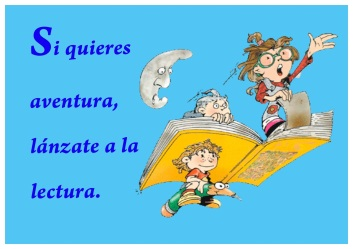 ASIGNATURAAPRENDIZAJE ESPERADOAPRENDIZAJE ESPERADOACTIVIDADESIndicaciones del maestro según la nueva modalidadVIERNESMatemáticas Matemáticas  Estima, mide, compara y ordena capacidades, con unidades no convencionales y el litro.Dibuja 5 recipientes de distintas medidas y anota la capacidad de cada uno de ellos. Ejemplo: 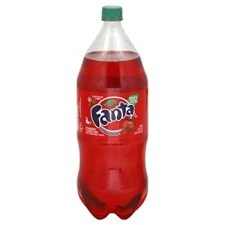 Realiza la página 74 de tu libro de matemáticas.VIERNESConocimiento del medioConocimiento del medioReconoce los órganos de los sentidos, su función, y practica acciones para su cuidado.Valoro mi sentido de la vista.Escribe en tu cuaderno ¿Cómo cambiaria tu vida sin el sentido de la vista?Escribe de qué manera puedes cuidar tu vista.Lee y realiza la pagina 74 y 75 de tu libro de conocimiento.VIERNESEducación emocionalEducación emocionalIdentifica las causas y efectos de sus respuestas provocadas por las emociones básicas.Realiza un examen emocional a tu persona, y responde las siguientes preguntas en tu cuaderno:¿Cómo controlas el enojo?¿Qué te hace feliz?¿Cómo regulas el estrés?¿Qué  haces para sentirte mejor cuando estas triste?